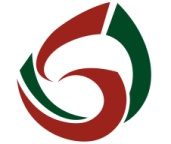 广西盛嘉项目管理有限公司公开招标文件项目名称：江南训练基地场馆改扩建项目通讯、广播、电视、视频设备及集成系统安装项目编号：GXZC2020-G1-004457-GXSJ 采购人：广西壮族自治区体育局采购代理机构：广西盛嘉项目管理有限公司 2020年11月目    录第一章  公开招标公告	3第二章  招标项目采购需求	7第三章  投标人须知	223第四章  评标办法及评分标准	240第五章  合同主要条款格式	245第六章　投标文件格式	252第一章  公开招标公告项目概况江南训练基地场馆改扩建项目通讯、广播、电视、视频设备及集成系统安装项目的潜在投标人应在广西盛嘉项目管理有限公司（南宁市青秀区金洲路11号金旺角商住楼A栋A1101号）获取招标（采购）文件，并于2020年12月1日14时00分（北京时间）前递交投标文件。一、项目基本情况项目编号：GXZC2020-G1-004457-GXSJ项目名称：江南训练基地场馆改扩建项目通讯、广播、电视、视频设备及集成系统安装预算金额：人民币4625.405824万元采购需求：本项目采购包含信息网络系统1项、智能体测分析系统1项、智慧体育培训系统1项等，如需进一步了解详细内容，详见招标文件第二章招标项目采购需求。交付使用时间：自合同签订起360个日历天完成安装调试并交付使用。二、申请人的资格要求：1.符合《中华人民共和国政府采购法》第二十二条规定，投标人要求在中华人民共和国境内注册，依法登记注册的组织，并有能力提供本次采购的货物和服务。本项目允许分公司参与投标，需提供具有法人资格的总公司的营业执照副本复印件及授权书，授权书须加盖总公司公章，总公司可就本项目在一定范围及时间内出具授权书，已由总公司授权的，总公司取得的相关资质证书对分公司有效，法律法规或者行业另有规定的除外；2.落实政府采购政策需满足的资格要求：《政府采购促进中小企业发展暂行办法》、《财政部、司法部关于政府采购支持监狱企业发展有关问题的通知》、《国务院办公厅关于建立政府强制采购节能产品制度的通知》、《财政部、民政部、中国残疾人联合会关于促进残疾人就业政府采购政策的通知》。3.本项目的特定资格要求：无。4.本项目不接受未购买本招标文件的投标人投标。5.本项目不接受联合体投标。6.单位负责人为同一人或者存在直接控股、管理关系的不同供应商，不得参加同一合同项下的政府采购活动。除单一来源采购项目外，为采购项目提供整体设计、规范编制或者项目管理、监理、检测等服务的供应商，不得再参加该采购项目的其他采购活动。  7.对在“信用中国”网站(www.creditchina.gov.cn)、中国政府采购网(www.ccgp.gov.cn)等渠道列入失信被执行人、重大税收违法案件当事人名单、政府采购严重违法失信行为记录名单及其他不符合《中华人民共和国政府采购法》第二十二条规定条件的供应商，拒绝其参与政府采购活动。三、获取招标文件时间：2020年11月9日至2020年11月16日每天上午8时至12时，下午3时至6时（北京时间，法定节假日除外）地点：广西盛嘉项目管理有限公司（南宁市青秀区金洲路11号金旺角商住楼A栋A1101号）方式：由法定代表人（负责人）【法定代表人（负责人）前来还需提供营业执照复印件】或委托代理人【如是委托代理人前来，还须提供法定代表人（负责人）授权委托书原件】持本人身份证原件购买。售价：招标文件工本费每本250元，售后不退。四、提交投标文件截止时间、开标时间和地点时间：2020年12月1日14点00分（北京时间），逾期送达的将予以拒收地点：广西壮族自治区公共资源交易中心（广西南宁市青秀区怡宾路6号自治区政务服务中心4楼）（具体开标室根据电子屏幕显示的安排）。五、公告期限自本公告发布之日起5个工作日。六、其他补充事宜1.投标保证金（人民币）：肆拾万元整（￥400,000.00），不得少于规定金额交纳，否则投标无效。投标保证金的交纳方式：电汇、转账、汇票等非现金形式，禁止采用现钞交纳方式。采用银行转账、电汇或网上支付方式的，在投标文件递交截止时间前交到广西盛嘉项目管理有限公司指定账户并到账【开户名称：广西盛嘉项目管理有限公司，开户银行：中国建设银行股份有限公司南宁嘉宾路支行，开户账号：4505 0160 4667 0000 0085】；采用支票、汇票、本票或者保函等方式的，在投标文件递交截止时间前，供应商应当递交单独密封的支票、汇票、本票、保函原件。否则视为无效投标保证金。投标人办理保证金手续时，请务必在银行转账单或电汇单的用途或空白栏上注明项目名称或项目编号。2.网上公告媒体查询：中国政府采购网（http://www.ccgp.gov.cn）、广西壮族自治区政府采购网（zfcg.gxzf.gov.cn）、广西壮族自治区公共资源交易中心网（http://gxggzy.gxzf.gov.cn）。3.特别说明和提醒：（1）投标文件可采用现场递交或邮寄方式送达。采用邮寄方式的，送达时间以交易中心签收时间为准。交易中心收到邮寄文件后，及时通知投标人（供应商），并于开标前运送到指定开标室。在投标截止时间前邮寄送达的投标文件视为投标人现场递交。（2）投标人（供应商）应预留邮寄投标文件行程的足够时间，如邮寄投标文件的快件无法按照本项目招标文件要求的投标截止时间前送达的（寄出不能等同于送达），将予以拒收，后果由投标人自行承担。（3）采用邮寄方式送达的请按下列邮寄信息办理：①收件地址：广西南宁市怡宾路6号四楼广西壮族自治区公共资源交易中心。②收件人：农进师，电话18077772581③请寄件人在邮件外包装写清楚是“江南训练基地场馆改扩建项目通讯、广播、电视、视频设备及集成系统安装（项目编号：GXZC2020-G1-     -GXSJ）投标文件”，并留真实姓名和联系电话。如有疑问请咨询开评标科：0771-2610595。（4）各供应商法定代表人（负责人）或其授权代理人参与开标会时需正确佩戴口罩，体温不得超过37.3°，没有疫情接触史或医学观察已满14天，否则将被劝返或隔离，必要时配合区域防疫机构强制隔离。投标人参加交易活动具体要求详见广西公共资源交易中心网站通知公告要求。（5）为减少人员聚集风险，疫情防控期间，每个项目最多只能派1名投标人代表参加现场交易活动。七、对本次招标提出询问，请按以下方式联系。1.采购人信息名称：广西壮族自治区体育局地址：南宁市星光大道7号联系方式：周工，0771-48180312.采购代理机构信息名称：广西盛嘉项目管理有限公司地址：南宁市青秀区金洲路11号金旺角商住楼A栋A1101号联系方式：0771-55750303.项目联系方式项目联系人：黄工电话：0771-5575030广西盛嘉项目管理有限公司                                      2020年11月9日第二章  招标项目采购需求一、说明：1、凡在“功能及参数”中表述为“标配”或“标准配置”的设备，投标人应在投标文件中将其标配参数详细列明；2、本项目需求一览表中标注“★”的技术条款为重要的技术指标、功能项目条款，将作为评分依据，评分标准详见第四章评标办法及评分标准。3、本项目需求一览表中标注“●”的产品为重要设备或软件。4、投标人所投标的产品必须是符合国家和行业标准的全新产品，所提供的货物或服务必须符合国家和行业标准。5、本项目核心产品为智能体测分析系统。 二、采购内容：第三章  投标人须知前附表一、总则（一）适用范围本招标文件适用于本项目的招标、投标、评标、定标、验收、合同履约、付款等行为（法律、法规另有规定的，从其规定）。（二）定义1.“采购人”是指：广西壮族自治区体育局。2.“采购代理机构”是指：广西盛嘉项目管理有限公司。3.“投标人”系指购买招标文件并向采购代理机构提交投标文件的单位或自然人。4.“产品”系指供方按招标文件规定，须向采购人提供的一切设备、保险、税金、备品备件、工具、手册及其它有关技术资料和材料。5.“服务”系指招标文件规定投标人须承担的安装、调试、技术协助、校准、培训、技术指导以及其他类似的义务。6.“项目”系指投标人按招标文件规定向采购人提供的产品和服务。7.“书面形式”包括信函、传真、电报等。8.“▲”系指实质性要求条款。（三）招标采购方式公开招标采购方式。（四）投标委托投标人代表须携带有效身份证件。如投标人代表不是法定代表人（负责人），须有法定代表人（负责人）出具的授权委托书（正本用原件，副本用复印件，格式见第四部分）。（五）投标费用投标人均应自行承担所有与投标有关的全部费用（招标文件有相关的规定除外）。（六）联合体投标本项目不接受联合体投标。（七）转包与分包1.本项目不允许转包。2.本项目不可以分包。（八）特别说明：1.提供相同品牌产品且通过资格审查、符合性审查的不同投标人参加同一合同项下投标的，按一家投标人计算，评审后得分最高的同品牌投标人获得中标人推荐资格；评审得分相同的，由采购人自行确定一个投标人获得中标人推荐资格，其他同品牌投标人不作为中标候选人。非单一产品采购项目中，多家投标人提供的核心产品品牌相同的，视为提供相同品牌产品。核心产品在第二章《招标项目采购需求》载明。2.投标人投标所使用的资格、信誉、荣誉、业绩与企业认证必须为本法人（负责人）所拥有（招标文件另有规定的除外）。投标人投标所使用的采购项目实施人员必须为本法人或控股公司员工。3.投标人应仔细阅读招标文件的所有内容，按照招标文件的要求提交投标文件，并对所提供的全部资料的真实性承担法律责任。4.投标人在投标活动中提供任何虚假材料，其投标无效，并报监管部门查处；中标后发现的，中标人须依照《中华人民共和国消费者权益保护法》第49条之规定双倍赔偿采购人，且民事赔偿并不免除违法投标人的行政与刑事责任。5.根据财政部《关于在政府采购活动中查询及使用信用记录有关问题的通知》（财库〔2016〕125号）的规定，在本项目投标截止时间前，投标人在“信用中国”网站（www.creditchina.gov.cn）、中国政府采购网（www.ccgp.gov.cn）中被列入失信被执行人、重大税收违法案件当事人名单、政府采购严重违法失信行为记录名单及其他不符合《中华人民共和国政府采购法》第二十二条规定条件的，其投标文件将被拒绝。两个以上的自然人、法人或者其他组织组成一个联合体，以一个供应商的身份共同参加政府采购活动的，应当对所有联合体成员进行信用记录查询，联合体成员存在不良信用记录的，视同联合体存在不良信用记录。6.本文件中描述投标人的“公章”是指根据我国对公章的管理规定，用投标人法定主体行为名称制作的印章，或者是经由省级公安部门备案（提供备案材料证明）后的“投标专用章”。除此之外，投标人的财务章、部门章、工会章、合同章、业务章等其它形式印章均不能代替公章。（九）质疑和投诉1.投标人认为招标文件、招标过程或中标结果使自己的合法权益受到损害的，应当在知道或者应知其权益受到损害之日起七个工作日内，以书面形式向采购人、采购代理机构提出质疑。投标人对招标采购单位的质疑答复不满意或者招标采购单位未在规定时间内作出答复的，可以在答复期满后十五个工作日内向同级采购监管部门投诉。2.质疑、投诉应当采用书面形式，质疑书、投诉书均应明确阐述招标文件、招标过程或中标结果中使自己合法权益受到损害的实质性内容，提供相关事实、依据和证据及其来源或线索，便于有关单位调查、答复和处理。3.投标人应通过现场递交或邮寄的方式提交质疑函（原件），投标人应在法定质疑期内一次性提出针对同一采购程序环节的质疑，重复提交的不再受理。质疑函应按财政部制定的范本编制，并按《政府采购质疑和投诉办法》的规定签字、盖章。质疑联系部门：广西盛嘉项目管理有限公司质疑联系人：黄工  联系电话：0771-5575030通讯地址：南宁市青秀区金洲路11号金旺角商住楼A栋A1101号二、招标文件（一）招标文件的构成。本招标文件由以下部份组成：1.公开招标公告；2.招标项目采购需求；3.投标人须知；4.评标办法及评分标准；5.合同主要条款格式；6.投标文件格式。（二）投标人的风险投标人没有按照招标文件要求提供全部资料，或者投标人没有对招标文件在各方面作出实质性响应是投标人的风险，并可能导致其投标被拒绝。（三）招标文件的澄清与修改 1.投标人应认真阅读本招标文件，如认为招标文件表述不清晰、存在歧义、有误或有不合理要求的，投标人应当于购买招标文件后7个工作日内，以书面形式要求招标采购单位澄清。采购代理机构对已发出的招标文件进行必要澄清、答复、修改或补充的，将在财政部门指定的政府采购信息发布媒体上发布更正公告，该澄清、答复、修改或补充的内容为招标文件的组成部分。澄清、答复、修改或补充的内容可能影响投标文件编制的，招标采购单位将在投标截止时间至少15日前，以书面形式通知所有招标文件收受人；不足15日的，招标采购单位应当顺延提交投标文件的截止时间。2.采购代理机构必须以书面形式答复投标人要求澄清的问题，并将不包含问题来源的答复书面通知所有购买招标文件的投标人；除书面答复以外的其他澄清方式及澄清内容均无效。3.招标文件澄清、答复、修改、补充的内容为招标文件的组成部分。当招标文件与招标文件的澄清、答复、修改、补充通知就同一内容的表述不一致时，以最后发出的书面文件为准。4.招标文件的澄清、答复、修改或补充都应该通过本采购代理机构以法定形式发布，采购人非通过本机构，不得擅自澄清、答复、修改或补充招标文件。5.招标采购单位可以视采购具体情况，延长投标截止时间和开标时间，但至少应当在招标文件要求提交投标文件的截止时间3日前将变更时间书面通知所有招标文件收受人，并在财政部门指定的政府采购信息发布媒体上发布变更公告。不足3日的，招标采购单位应当顺延提交投标文件的截止时间。三、投标文件的编制（一）投标文件的组成投标文件由资格审查文件、商务文件、技术文件、投标报价文件、开标一览表组成。1.资格审查文件：▲（1）投标保证金缴纳证明【银行转账（电汇）底单复印件（电子转账的底单可采用彩色打印）】；▲（2）有效的营业执照副本复印件；▲（3）有效的法定代表人（负责人）身份证正反面复印件（如法定代表人（负责人）非中国国籍应提交护照复印件，要求证件有效并与营业执照中的法定代表人（负责人）相符，格式自拟）；▲（4）法定代表人（负责人）授权委托书（委托代理时提供，格式见第六章）；▲（5）有效的委托代理人身份证正反面复印件（委托代理时提供，如委托代理人非中国国籍应提交护照复印件，要求证件有效并与法定代表人（负责人）授权委托书中的授权人相符，格式自拟）；▲（6）信用记录网站〔“信用中国”网站(www.creditchina.gov.cn)、中国政府采购网(www.ccgp.gov.cn/cr/list)〕查询结果信用声明函（格式见第六章）；3.商务文件：▲（1）投标声明书 （格式见第六章《投标文件格式》）；▲（2）投标截止前半年内任意3个月的有效依法缴纳税费或依法免缴税费的证明（无纳税记录的，应提供由供应商所在地主管国税、地税部门出具的《依法纳税或依法免税证明》；注册时间不足6个月的公司（以营业执照上注册时间为准），则提供公司成立后任意一个月的有效依法缴纳税费或依法免缴税费或依法在办缴税的证明）（格式自拟，复印件）；▲（3）投标截止前半年内任意3个月的有效依法缴纳社保费的缴费凭证（无缴费记录的，应提供由供应商所在地社保部门出具的《依法缴纳或依法免缴社保费证明》；注册时间不足6个月的公司（以营业执照上注册时间为准），则提供公司成立后任意一个月的有效依法缴纳社保费或依法免缴社保或在办依法缴纳社保的证明）（格式自拟，复印件）；
    （4）投标人2018年、2019年年度财务报表；（5）投标人的信誉、荣誉证书；（6）投标人质量管理和质量保证体系等方面的认证证书；(7) 投标人认为需要列明的其他证明文件；（8）投标人情况介绍；（9）中小企业声明函（投标人如为中小微型企业的请按第六章要求的格式填写，否则不予享受优惠政策）；（10）监狱企业由省级以上监狱管理局、戒毒管理局（含新疆生产建设兵团）出具的属于监狱企业的证明文件；（11）残疾人福利性单位声明函（投标人如为残疾人福利性单位的请按第六章要求的格式填写，否则不予享受优惠政策）；▲（12）商务响应表（格式见第六章《投标文件格式》）。3.技术文件：（1）设备配置清单（不含报价）；▲（2）技术响应表；▲（3）技术方案（格式自拟）；▲（4）项目实施方案（格式自拟）；▲（5）售后服务方案（格式自拟）以下可作为投标人技术评分的材料（投标人可根据自身情况选择提供，▲要求除外）：（6）对本项目系统总体要求的理解，包括：功能说明、性能指标及设备选型说明（质量、性能、价格、外观、体积等方面进行比较和选择的理由和过程，格式可自拟）；（7）采购需求中要求提供的证明材料；（8）投标人建议的安装、调试、验收方法或方案（格式自拟）；（9）技术培训、售后服务的内容和措施（或售后服务承诺书或服务承诺书）（格式自拟）；（10）拟投入本项目实施人员一览表；（11）投标人需要说明的其他文件和说明（格式自拟）。4．报价文件：▲（1）投标函（格式见第六章《投标文件格式》）；▲（2）投标报价明细表；（3）投标人针对报价需要说明的其他文件和说明（格式自拟）。▲5．开标一览表（单独封装，格式见第六章《投标文件格式》）。▲特别说明：投标声明书、法定代表人（负责人）授权委托书、商务响应表、技术响应表、投标函、投标报价明细表、开标一览表必须由法定代表人（负责人）或委托代理人签名并加盖单位公章，否则投标无效。（二）投标文件的语言及计量1.投标文件以及投标人与招标采购单位就有关投标事宜的所有来往函电，均应以中文汉语书写。除签名、盖章、专用名称等特殊情形外，以中文汉语以外的文字表述的投标文件视同未提供。2.投标计量单位，招标文件已有明确规定的，使用招标文件规定的计量单位；招标文件没有规定的，应采用中华人民共和国法定计量单位（货币单位：人民币元），否则视同未响应。（三）投标报价1.投标报价应按招标文件中相关附表格式填写。2.投标报价是履行合同的最终价格，应包括货物及服务采购、标准附件、备品备件、专用工具、软件提供、辅料、耗材、运输、保管、设计、开发、施工、安装、调试、验收、培训等各种费用和售后服务、税金及其它所有成本费用的总和。3.投标文件只允许有一个报价，有选择的或有条件的报价将不予接受。（四）投标文件的有效期1.自投标截止之日起90天投标文件应保持有效。有效期不足的投标文件将被拒绝。2.在特殊情况下，招标采购单位可与投标人协商延长投标书的有效期，这种要求和答复均以书面形式进行。3.投标人可拒绝接受延期要求而不会导致投标保证金被没收。同意延长有效期的投标人需要相应延长投标保证金的有效期，但不能修改投标文件。4.中标人的投标文件自开标之日起至合同履行完毕止均应保持有效。（五）投标保证金▲1.投标人须按规定提交投标保证金。否则，其投标将被拒绝。2.投标保证金交纳形式：电汇、转账、汇票等非现金形式。办理投标保证金手续时，请务必在银行进帐单或电汇单的附言或用途栏上注明项目编号及项目名称等信息，否则，信息不明确或有误的视为未按规定提交投标保证金处理。3.未中标人的投标保证金在中标通知书发出后5个工作日内退还。4.中标人的投标保证金在中标人与采购人签订合同并将两份合同送到采购代理机构备案后五个工作日内退还。5.投标保证金不计息。6.投标人有下列情形之一的，投标保证金将不予退还：（1）投标人在投标有效期内撤回投标文件的；（2）投标人在投标过程中弄虚作假，提供虚假材料的；（3）中标人无正当理由不与采购人签订合同的；（4）将中标项目转让给他人或者在投标文件中未说明且未经招标采购单位同意，将中标项目分包给他人的；（5）拒绝履行合同义务的；（6）其他严重扰乱政府采购程序的。（六）投标文件的签署和份数1.投标人应按本招标文件规定的格式和顺序编制、装订投标文件并标注页码，投标文件内容不完整、编排混乱导致投标文件被误读、漏读或者查找不到相关内容的，是投标人的责任。2.投标人应将开标一览表单独装订成一册，其中，正本一份，副本六份，并单独密封封装。3.投标人应将资格审查文件单独装订成一册，其中，正本一份，副本六份，封面应注明“正本”、“副本”字样。4.投标人应将商务文件、技术文件、投标报价文件分别装订成册，其中，正本一份，副本六份，封面应注明“正本”、“副本”字样。5.活页装订的投标文件将有可能被拒绝。6.投标文件的正本应打印或用不褪色的墨水填写，投标文件正本除本项目招标文件中规定的可提供复印件外均须提供原件。副本可以为正本的复印件。7.投标文件须由投标人在规定位置盖章并由投标人的法定代表人（负责人）或其委托代理人签署，否则投标无效，投标人应写全称。8.投标文件不得涂改，若有修改错漏处，须加盖投标人单位公章或由投标人的法定代表人（负责人）或其委托代理人签字或盖章。投标文件因字迹潦草或表达不清所引起的后果由投标人负责。（七）投标文件的包装、递交、修改和撤回1.投标人应按将投标文件【含资格审查文件（单独成册）以及商务文件、技术文件、投标报价文件（分别装订成册）等，含正、副本，应尽量将全部投标文件一并装入一个投标文件袋中】一起密封封装，并将开标一览表（含正、副本）单独装订成册。同时在封贴处密封签章（公章或密封章或法定代表人（负责人）或其委托代理人签字均可），密封以投标文件袋（信封）无明显缝隙露出袋（信封）内文件且封贴处有密封签章为合格。2.投标文件、开标一览表的包装封面上应注明投标人名称、投标人地址、投标文件名称（投标文件、开标一览表等）、投标项目名称、项目编号字样，并加盖投标人公章。3.投标人递交投标文件时应确认投标文件的密封、标记情况，由此造成投标文件被误投或提前拆封或密封、标记不合格等风险由投标人承担。采购代理机构在接收投标文件时只负责检查包装是否完好，不负责检查投标文件的密封、标记情况。投标文件的密封性检查由投标人或投标人代表负责检查，未按规定密封或标记的投标文件将被拒绝。4.投标人在投标截止时间之前，可以对已提交的投标文件进行修改或撤回，并书面通知采购人；投标截止时间后，投标人不得撤回、修改投标文件。修改后重新递交的投标文件应当按本招标文件的要求签署、盖章和密封。5. 逾期送达或未按规定密封或标记的投标文件将被拒绝；没有购买招标文件的供应商的投标文件将被拒绝。（八）投标无效的情形投标人没有按照招标文件要求提供全部资料，或实质上没有响应招标文件要求的投标将被视为无效投标。投标人不得通过修正或撤消不合要求的偏离或保留从而使其投标成为实质上响应的投标，但经评标委员会认定属于投标人疏忽、笔误所造成的差错，可允许其在评标结束之前进行修改或者补正（可以是复印件、传真件等，原件必须加盖单位公章）。修改或者补正投标文件必须以书面形式进行，并应在中标结果公告之前查核原件。限期内不补正或经补正后仍不符合招标文件要求的，应认定其投标无效。投标人修改、补正投标文件后，不影响评标委员会对其投标文件所作的评价和评分结果。1.在资格审查、符合性审查时，如发现下列情形之一的，投标文件将被视为无效：（1）超越了按照法律法规规定必须获得行政许可或者行政审批的经营范围的；（2）资格证明文件不全的，或者不符合招标文件标明的资格要求的；（3）投标文件无法定代表人（负责人）或委托代理人签字，或未提供法定代表人（负责人）授权委托书、投标声明书或者填写项目错误、不齐全的；（4）投标代表人未能出具有效身份证明或与法定代表人（负责人）或委托代理人身份不符的。（5）未按招标文件要求的格式编写投标文件、项目不齐全或者内容虚假的；（6）投标文件的实质性内容未使用中文表述、意思表述不明确、前后矛盾或者使用计量单位不符合招标文件要求的（经评标委员会认定并允许其当场更正的笔误除外）；（7）投标有效期、交付使用时间、质保期等商务条款不能满足招标文件要求的；（8）未实质性响应招标文件要求或者投标文件有招标采购单位不能接受的附加条件的；2.在技术评审时，如发现下列情形之一的，投标文件将被视为无效：（1）未提供或未如实提供投标货物的技术参数，或者投标文件标明的响应或偏离与事实不符或虚假投标的；（2）投标技术方案不明确，存在一个或一个以上备选（替代）投标方案的；（3）与其他参加本次投标人的投标文件（技术文件）的文字表述内容差错相同2处以上的。3.在报价评审时，如发现下列情形之一的，投标文件将被视为无效：（1）未采用人民币报价或者未按照招标文件标明的币种报价的；（2）报价超过招标文件中规定的预算金额或者最高限价的。（3）投标报价具有选择性，或者开标价格与投标文件承诺的优惠、折扣、价格不一致的。4、投标人有下列情形之一的视为投标人相互串通投标，投标文件将被视为无效：（1）不同投标人的投标文件由同一单位或者个人编制；或不同投标人报名的IP地址一致的；（2）不同投标人委托同一单位或者个人办理投标事宜；（3）不同的投标人的投标文件载明的项目管理员或项目实施人员为同一个人；（4）不同投标人的投标文件异常一致或投标报价呈规律性差异；（5）不同投标人的投标文件相互混装；（6）不同投标人的投标保证金从同一单位或者个人账户转出。5、关联供应商不得参加同一合同项下政府采购活动，否则投标文件将被视为无效：（1）单位负责人为同一人或者存在直接控股、管理关系的不同的供应商，不得参加同一合同项下的政府采购活动;（2）生产厂商授权给供应商后自己不得参加同一合同项下的政府采购活动；生产厂商对同一品牌同一型号的货物，仅能委托一个代理商参加投标。6.被拒绝的投标文件为无效。四、开标（一）开标准备采购代理机构将在规定的时间和地点进行开标，投标人的法定代表人（负责人）或其委托代理人应参加开标会并签到。投标人的法定代表人（负责人）或其委托代理人未参加开标的，视同认可开标结果。投标人不足3家的，不予以开标。（二） 开标1.开标由采购人或者采购代理机构主持，邀请投标人参加。2.开标时，由投标人或投标人的代表检查投标文件的密封情况，并签字确认。3.经确认无误后，由采购人或者采购代理机构工作人员当众拆封《开标一览表》，宣布投标人名称、投标价格和招标文件规定的需要宣布的其他内容。4.开标过程应当由采购人或者采购代理机构负责记录，由参加开标的各投标人代表和相关工作人员签字确认。5.投标人代表对开标过程和开标记录有疑义，以及认为采购人、采购代理机构相关工作人员有需要回避的情形的，应当场提出询问或者回避申请。采购人、采购代理机构对投标人代表提出的询问或者回避申请应当及时处理。五、资格审查公开招标采购项目开标结束后，采购人或者采购代理机构依法对投标人的资格进行审查。合格投标人不足3家的，不得评标。六、评标（一）组建评标委员会评标委员会由采购人代表和评审专家组成，成员人数应当为5人以上单数，其中评审专家不得少于成员总数的三分之二。采购项目符合下列情形之一的，评标委员会成员人数应当为7人以上单数：1.采购预算金额在1000万元以上；2.技术复杂；3.社会影响较大。（二）评标的方式本项目采用不公开方式评标，评标的依据为招标文件和投标文件。（三）评标程序1.形式审查评标委员会对投标文件的完整性、合法性等进行审查。2.符合性审查与比较（1）评标委员会对符合资格的投标人的投标文件进行符合性审查，以确定其是否满足招标文件的实质性要求。评标委员会审查投标文件的有效性、对招标文件的商务、技术等要求的响应程度，以确定投标文件是否符合招标文件的商务、技术等实质性要求。（2）评标委员会将根据投标人的投标文件进行审查、核对，如有疑问，将对投标人进行询标，投标人要向评标委员会澄清有关问题，并最终以书面形式进行答复。投标人代表未到场或者拒绝澄清或者澄清的内容改变了投标文件的实质性内容的，评标委员会有权视该投标文件无效。（3）评标委员会按照招标文件中规定的评标方法和标准，对符合性审查合格的投标文件进行商务和技术评估，综合比较与评价。（4）评标委员会根据投标文件综合比较与评价的结果确定中标候选人名单，或根据采购人委托直接确定中标人。（5）评标委员会根据全体成员签字的原始评标记录和评标结果编写评标报告。评标委员会成员对需要共同认定的事项存在争议的，按照少数服从多数的原则作出结论。持不同意见的评标委员会成员应当在评标报告上签署不同意见及理由，否则视为同意评标报告。（6）评标委员会发现招标文件存在歧义、重大缺陷导致评标工作无法进行，或者招标文件内容违反国家有关强制性规定的，应当停止评标工作，与采购人或者采购代理机构沟通并作书面记录。采购人或者采购代理机构确认后，应当修改招标文件，重新组织采购活动。（四）澄清问题的形式对于投标文件中含义不明确、同类问题表述不一致或者有明显文字和计算错误的内容，评标委员会应当以书面形式要求投标人作出必要的澄清、说明或者补正。投标人的澄清、说明或者补正采用书面形式，并加盖公章，或者由法定代表人（负责人）或其授权的代表签字。投标人的澄清、说明或者补正不得超出投标文件的范围或者改变投标文件的实质性内容。（五）错误修正投标文件如果出现计算或表达上的错误，修正错误的原则如下：1.开标一览表内容与投标文件中相应内容不一致的，以开标一览表为准；2.大写金额和小写金额不一致的，以大写金额为准；3.单价金额小数点或者百分比有明显错位的，以开标一览表的总价为准，并修改单价；4.总价金额与按单价汇总金额不一致的，以单价金额计算结果为准；5.对不同文字文本投标文件的解释发生异议的，以中文文本为准。同时出现两种以上不一致的，按照上述规定的顺序修正。修正后的报价经投标人加盖公章或者由法定代表人（负责人）或其授权的代表签字确认后产生约束力，投标人不确认的，其投标无效。（六）评标原则和评标办法1.评标原则。评标委员会必须公平、公正、客观，不带任何倾向性和启发性；不得向外界透露任何与评标有关的内容；任何单位和个人不得干扰、影响评标的正常进行；评标委员会及有关工作人员不得私下与投标人接触。2.评标办法。本项目评标办法是综合评分法，具体评标内容及评分标准等详见《第四章：评标办法及评分标准》。（七）评标过程的监控本项目评标过程实行全程录音、录像监控，投标人在评标过程中所进行的试图影响评标结果的不公正活动，可能导致其投标被拒绝。七、评标结果（一）采购代理机构将在评标结束后两个工作日内将评标报告送采购人，采购人在五个工作日内按照评标报告中推荐的中标候选人顺序确定中标人。中标候选人并列的，由采购人自行确定其中一家为中标人。采购人也可以事先授权评标委员会直接确定中标人。（二）中标人确定后，采购代理机构在中国政府采购网（http://www.ccgp.gov.cn）、广西壮族自治区政府采购网（http://www.gxzfcg.gov.cn）、广西壮族自治区公共资源交易中心（http://www.gxzbtb.cn）发布中标公告。（三）在发布中标公告的同时，采购代理机构向中标人发出中标通知书。（四）投标人认为招标文件、招标过程和中标结果使自己的权益受到损害的，可以在知道或者应知其权益受到损害之日起七个工作日内，以书面形式向采购代理机构提出质疑，并及时索要书面回执。（五）采购代理机构应当按照有关规定就采购人委托授权范围内的事项在收到投标人的书面质疑后七个工作日内做出答复，但答复的内容不得涉及商业秘密。（六）采购代理机构无义务向未中标的供应商解释未中标原因和退还投标文件。八 、签订合同（一）合同授予标准合同将授予被确定实质上响应招标文件要求，具备履行合同能力，综合评分排名第一的投标人。（二）签订合同（1）投标人接到中标通知书后，应按中标通知书规定的时间、地点与采购人签订合同。（2）如中标人不按中标通知书的规定签订合同，则按中标人违约处理，采购代理机构将不予退还中标人投标的全部投标保证金，并将全部投标保证金上缴同级财政国库。（3）中标人因不可抗力或者自身原因不能履行采购合同的，采购人可以与中标人之后排名第一的中标候选人签订采购合同，以此类推。（二）履约保证金（1）合同签订生效后，中标人应以基本户转账、支票、汇票、本票、保函等非现金形式向采购人交纳合同总额的3%作为履约保证金。（2）项目竣工并通过最终验收后，履约保证金于14个工作日予以原路无息退还（无息）。九、其他事项（一）招标代理服务费1、本项目的招标代理服务费参照原国家发展计划委员会计价格[2002]1980号《招标代理服务费管理暂行办法》(货物招标类型)收费标准向中标人收取，领取中标通知书前，中标人应向采购代理机构一次付清招标代理服务费，否则采购代理机构有权不予以办理。2、招标代理服务费收费标准：注：招标代理服务收费按差额定率累进法计算。第四章  评标办法及评分标准一、评标原则（一）评委构成：评标委员会由采购人代表和评审专家组成，成员人数应当为7人以上单数，其中评审专家不得少于成员总数的三分之二。采购项目符合下列情形之一的，评标委员会成员人数应当为7人以上单数：1.采购预算金额在1000万元以上；2.技术复杂；3.社会影响较大。（二）评标依据：评委将以招标文件和投标文件为评标依据，对投标人的投标报价、演示分、技术分、售后服务分、企业综合实力分等方面内容按百分制打分。（三）评标方式：以封闭方式进行。（四）按照《政府采购促进中小企业发展暂行办法》（财库[2011]181号）的规定，投标人认定为小型和微型企业且所投产品均为小型、微型企业产品的（必须提供中小企业声明函，否则不予以认定），对投标报价给予10%的扣除，扣除后的价格为评标价，即评标价=投标报价×（1-10%）；大中型企业与小型、微型企业组成联合体投标，其中小型、微型企业的协议合同金额占到联合体协议合同总金额30%以上的，联合体投标报价给予2%的扣除，扣除后的价格为评标价，即评标价=投标报价×（1-2%）；除上述情况外，评标价=投标报价。根据《关于政府采购支持监狱企业发展有关问题的通知》（财库[2014]68号）、《关于我区政府采购支持监狱企业发展有关问题的通知》（桂财采[2015]24号）的规定，监狱企业视同小型、微型企业，享受小型、微型企业评审中价格扣除的政府采购政策。（必须提供相关证明文件，否则不予以认定）根据《三部门联合发布关于促进残疾人就业政府采购政策的通知》（财库[2017]141号）的规定，残疾人福利性单位视同小型、微型企业，享受小型、微型企业评审中价格扣除的政府采购政策。（必须提供残疾人福利性单位声明函，否则不予以认定）(五)为了确保采购质量和维护公平的竞争，根据中华人民共和国财政部令第87号——《政府采购货物和服务招标投标管理办法》第六十条“评标委员会认为投标人的报价明显低于其他通过符合性审查投标人的报价，有可能影响产品质量或者不能诚信履约的，应当要求其在评标现场合理的时间内提供书面说明，必要时提交相关证明材料；投标人不能证明其报价合理性的，评标委员会应当将其作为无效投标处理”。二、评定方法（一）对进入详评的，采用百分制综合评分法。（二）计分办法（按四舍五入取至百分位）。1、价格分…………………………………………………………………30分价格分计算公式：                       有效投标人最低评标价（金额）某有效投标人价格分 =  ----------------------------  × 30分                        某有效投标人评标价（金额）2、演示分…………………………………………………………………… 15分投标人需进行核心系统功能的现场演示，演示系统为：智能体测分析系统。演示内容包括系统登录、资料修改、正在下载、历史下载、皮肤设置、按体测项目、按年龄体测人数、地区体测结果汇总、不同年龄段体测结果汇总、用户数据分析、健康数据分析、趋势分析、体质指标分析（数据筛选、数据导出、数据列表、体质指标综合分析、身高体重指标分析、肺活量指标分析、台阶指标分析、握力指标分析、纵跳指标分析、俯卧撑指标分析、仰卧起做指标分析、坐立体前驱指标分析、闭眼单脚站立指标分析、反应时指标分析、综合评分指标分析）、下载体测报告（展示报告中的体成分分析、体质测试、体质评分、节段内成分比例分析、体重控制&每日能量消耗）等子模块。演示的所有功能及界面均满足《采购需求》中子模块的功能要求内容，并得到评委认可的，得15分；演示功能模块1项或2项负偏离的，得10分；有3项或4项负偏离的，得5分；有5项以上负偏离的，得0分。满分15分。详细的现场演示内容详见采购需求“智能体测分析系统”功能要求，演示只接受真实系统环境的演示，不接受demo、PPT等其他非基于现场真实系统的演示。3、技术分……………………………………………………………………30分（1） 技术性能分（满分20分）  招标项目采购需求中的投标产品技术参数和配置完全满足或高于技术参数要求，且带“★”的技术参数均按采购需求提供相关证明材料的，得20分；带“★”技术参数每少一项证明材料的扣1分，扣完为止；未带“★”的技术参数要求项负偏离的扣0.5分，扣完为止。（满分20分）（2）项目实施方案分（满分10分）  一档（3分）：项目实施方案内容基本完整，方案中对系统建设的软件部署、项目计划、功能方面测试方案、试运行及验收方案、安装计划方案、工作进度计划和工期保证措施、质量保证措施、风险管理措施和有简单施工图，综合评定一般，方案基本能满足采购需求，至少配备10人以上实施人员；  二档（6分）：项目实施方案内容基本完整，方案中对系统建设的软件部署、项目计划、功能方面测试方案、试运行及验收方案、安装计划方案、工作进度计划和工期保证措施、质量保证措施、风险管理措施描述基本全面或内容基本完整，且对本项目系统总体要求基本了解，具备详细的施工图、具体的实施步骤和针对性，可行性良好；设置有项目管理组织机构，实施日程表和人员安排基本满足项目需求，方案完整、可行，综合评定良好，至少配备15人以上实施团队，且拟投入本项目的人员资质满足以下要求：  （1）项目经理需同时具有高级信息系统项目管理师证书、高级安防系统工程师证书与信息与通信工程类中级工程师及以上证书。  （2）实施人员中具有ITSS——IT服务项目经理≥3人、ITIL证书人员≥3人、信息系统项目管理师≥2人、PMP项目管理师≥1人、信息化或通信类相关专业工程师≥5人（且至少1人为教授级高级工程师）。    三档（10分）：对项目系统总体要求能充分理解，项目实施方案内容完整、具体、详细、考虑周全；方案中对系统建设的软件部署、项目计划、功能方面测试方案、试运行及验收方案、安装计划方案、工作进度计划和工期保证措施、质量保证措施、风险管理措施、有工作程序和管理机制、考核制度等，描述较全面或内容完整，具备与现场情况相符并能指导实施的施工图、具体实施步骤和针对性的优化措施、完工测试标准，其中应急措施充分且到位，能够充分结合本项目及采购人单位的各方面实际情况，针对性强；设置的项目管理组织机构完全满足项目要求，人员安排职责分工明确、合理，可行性强，综合评定优秀，并配备25人以上实施团队，且拟投入本项目的人员资质达到以下要求：  （1）项目经理需同时具有高级信息系统项目管理师证书、高级安防系统工程师证书与信息与通信工程类中级工程师及以上证书。     （2） 实施人员中具有ITSS——IT服务项目经理≥5人、ITIL证书≥5人、PMP项目管理师≥3人、高级信息系统项目管理师≥2人、质量管理诊断师≥1人、中级软件设计师≥1人、信息化或通信类相关专业中级工程师≥5人、信息化或通信类相关专业高级工程师≥2 人（且至少1人为教授级高级工程师。    注：以上实施人员需在投标文件内提供人员资质证书复印件及投标人为其缴纳的投标截止日期之前六个月以内任意三个月社保缴纳证明材料复印件或社保缴纳证明材料并加盖投标人公章。如投标人社保由其他单位代其缴纳的，须提供相关人事管理及社保缴纳说明材料，否则不计入本档）。4、售后服务分（满分9分）    一档（3分）：售后服务方案及售后服务承诺仅满足采购文件要求，提供本地化售后服务，项目售后维护和应急保障方案、定期回访安排计划、培训计划的完整性、可行性、响应时间、培训内容等方面内容较简单，综合评定一般的。本项目售后服务团队人员不少于10人。        二档（6分）：售后服务方案及售后服务承诺满足采购文件售后服务要求, 提供本地化售后服务、提供故障处理流程、维护保障流程及组织架构，提供免费服务电话和售后服务承诺且描述了项目售后维护和应急保障方案的方法以及实现方式，综合评定良好且投标人（或其总公司）具备五星级售后服务认证证书（认证范围为：通信及信息业务相关的系统集成所涉及的售后服务）的。本项目售后服务团队人员不少于20人。    三档（9分）：在满足二档的基础上，综合比较各投标人的质保期、售后服务响应情况、人员培训制度、定期回访制度、本地化售后服务及其他售后服务措施等售后服务内容，售后服务方案详细、完整，综合评定优秀且投标人（或其总公司）具备五星级售后服务认证证书（认证范围为：通信及信息业务相关的系统集成所涉及的售后服务）的。本项目售后服务团队人员不少于30人。    注：以上售后服务团队人员需在投标文件内提供投标人为其缴纳的投标截止日期之前六个月以内任意三个月社保缴纳证明材料复印件并加盖投标人公章。如投标人社保由其他单位代其缴纳的，须提供相关人事管理及社保缴纳说明材料，否则不计入本档）。5、综合实力分……………………………………………………………………16分（1）投标人（或其总公司）同时具备ISO9001质量管理体系认证、知识产权管理体系认证、IS027001管理体系认证、CCRC信息技术服务管理体系认证、ISO45001职业健康安全管理体系认证 (须提供证书复印件并加盖投标人公章),得5分。（2）投标人（或其总公司）获得中国网络安全审查技术与认证中心颁发的信息系统安全运维服务资质二级或一级资质的，提供证书复印件加盖投标人公章，得3分。（3）投标人（或其总公司）具备中国信息安全测评中心颁发的“国家信息安全测评信息安全服务资质证书（风险评估二级）或（风险评估一级）”的，提供证书复印件加盖投标人公章，得3分。（4）投标人（或其总公司）具备音视频集成工程企业资质证书的，需提供证书复印件加盖投标人公章，得2分。（5）投标人（或其总公司）获得ITSS信息技术服务运行维护标准符合性证书贰级及以上并且为2020年国家信息技术服务标准工作组全权成员单位的，需提供证书复印件加盖投标人公章，得3分。6.总得分＝1+2+3+4+5项得分，满分100分。 三、评标委员会将根据总得分由高到低顺序排列中标候选人次序（总分相同时，依次按投标报价低者优先、技术分高者优先、提交服务成果时间短者优先、处理问题响应时间短者优先的顺序，排列各投标人次序），推荐前三名依次为第一至第三中标候选供应商，并确定第一中标候选供应商为中标人。中标人放弃中标、因不可抗力提出不能履行合同的，采购单位可以确定排名第二的中标候选供应商为中标人，依次类推或重新开展采购活动。第五章  合同主要条款格式广西壮族自治区政府采购合同合同编号：采购单位（甲方）                              采 购 计 划 表编号：                        供 应 商（乙方）                              项目名称和编号：                           签订地点：                                    签订时间：                              根据《中华人民共和国政府采购法》、《中华人民共和国合同法》等法律、法规规定，按照招标文件规定条款和中标人承诺，甲乙双方签订本合同。第一条　合同标的1、供货一览表2、合同合计金额包括货物价款，备件、专用工具、安装、调试、检验、技术培训及技术资料和包装、运输等全部费用。如招标文件对其另有规定的，从其规定。第二条　质量保证1、乙方所提供的货物型号、技术规格、技术参数等质量必须与招标文件和承诺相一致。乙方提供的节能和环保产品必须是列入政府采购清单的产品。2、乙方所提供的货物必须是全新、未使用的原装产品，且在正常安装、使用和保养条件下，其使用寿命期内各项指标均达到质量要求。第三条　权力保证乙方应保证所提供货物在使用时不会侵犯任何第三方的专利权、商标权、工业设计权或其他权利。乙方应按招标文件规定的时间向甲方提供使用货物的有关技术资料。没有甲方事先书面同意，乙方不得将由甲方提供的有关合同或任何合同条文、规格、计划、图纸、样品或资料提供给与履行本合同无关的任何其他人。即使向履行本合同有关的人员提供，也应注意保密并限于履行合同的必需范围。乙方保证所交付的货物的所有权完全属于乙方且无任何抵押、质押、查封等产权瑕疵。第四条　包装和运输1、乙方提供的货物均应按招标文件要求的包装材料、包装标准、包装方式进行包装，每一包装单元内应附详细的装箱单和质量合格证。2、货物的运输方式：汽车、火车等安全运输方式。3、乙方负责货物运输，货物运输合理损耗及计算方法：所有损耗由乙方负责。4、乙方提出的设计优化建议，涉及变更优化部分相关设计费用由乙方负责向设计单位支付设计补偿，该项费用已含在合同总价中。第五条　交付和验收1、交付使用时间：按照乙方投标文件上承诺时间为准；地点：广西区内采购人指定地点。2、乙方提供不符合招标文件和本合同规定的货物，甲方有权拒绝接受。3、乙方应将所提供货物的装箱清单、用户手册、原厂保修卡、随机资料、工具和备品、备件等交付给甲方，如有缺失应及时补齐，否则视为逾期交货。4、甲方应当在到货（安装、调试完）后7个工作日内进行验收，逾期不验收的，乙方可视同验收合格。验收合格后由甲乙双方签署货物验收单并加盖采购单位公章，甲乙双方各执一份。5、对技术复杂的货物，甲方可请国家认可的专业检测机构参与验收，并由其出具质量检测报告，相关费用由甲方承担。在验收过程中发现乙方有违约问题，可暂缓资金结算，待违约问题解决后，方可办理资金结算事宜。6、甲方对验收有异议的，在验收后5个工作日内以书面形式向乙方提出，乙方应自收到甲方书面异议后15日内及时予以解决。第六条　安装和培训1、甲方应提供必要安装条件（如场地、电源、水源等）。2、乙方负责甲方有关人员的培训。培训时间、地点：南宁市采购人指定时间、地点。第七条  售后服务、质保期1、乙方应按照国家有关法律法规和“三包”规定以及招标文件和本合同所附的《服务承诺》，为甲方提供售后服务。2、货物质保期；按乙方投标文件中的承诺执行。3、乙方提供的服务承诺和售后服务及质保期责任等其它具体约定事项。（见合同附件）第八条　付款方式1、当采购数量与实际使用数量不一致时，乙方应根据实际使用量供货，合同的最终结算金额按实际使用量乘以成交单价进行计算。2、资金性质： 3、付款方式：按照商务需求中的付款条件执行。第九条　质量保证金（1）本项目以合同金额的3%作为质量保证金，乙方在采购项目签订合同时无需另行支付质量保证金。（2）质量保证金作为违约金的一部分及用于补偿甲方因乙方不能完成其合同义务而蒙受的损失。如乙方不按双方签订的合同规定履约，则没收其全部质量保证金，质量保证金不足以赔偿损失的，按实际损失赔偿。（3）采购项目验收合格开始计算质保期，质保期满且乙方按采购合同履约的，质量保证金由甲方在十个工作日内退还（无息）。（4）在质量保证金到期退还日期前，若乙方的开户名称、开户银行、帐号有变动的，请以书面形式通知甲方，否则由此产生的后果由乙方自负。第十条、税费本合同执行中相关的一切税费均由乙方负担。第十一条、质量保证及售后服务1、乙方应按招标文件规定的货物性能、技术要求、质量标准向甲方提供未经使用的全新产品。不满足要求的，根据实际情况，经双方协商，可按以下办法处理：⑴ 更换：由乙方承担所发生的全部费用。⑵ 贬值处理：由甲乙双方合议定价。⑶ 退货处理：乙方应退还甲方支付的合同款，同时应承担该货物的直接费用（运输、保险、检验、货款利息及银行手续费等）。2、如在使用过程中发生质量问题，乙方在接到甲方通知后在△小时内到达甲方现场。3、在质保期内，乙方应对货物出现的质量及安全问题负责处理解决并承担一切费用。4、上述的货物免费质保期为      年，因人为因素出现的故障不在免费保修范围内。超过质保期的机器设备，终生维修，维修时只收部件成本费。第十二条、调试和验收1、甲方对乙方提交的货物依据招标文件上的技术规格要求和国家有关质量标准进行现场初步验收，外观、说明书符合招标文件技术要求的，给予签收，初步验收不合格的不予签收。货到后，甲方应当在到货（安装、调试完）后7个工作日内进行验收。2、乙方交货前应对产品作出全面检查和对验收文件进行整理，并列出清单，作为甲方收货验收和使用的技术条件依据，检验的结果应随货物交甲方。3、甲方对乙方提供的货物在使用前进行调试时，乙方需负责安装并培训甲方的使用操作人员，并协助甲方一起调试，直到符合技术要求，甲方才做最终验收。4、对技术复杂的货物，甲方应请国家认可的专业检测机构参与初步验收及最终验收，并由其出具质量检测报告。5、验收时乙方必须在现场，验收完毕后作出验收结果报告；验收费用由乙方负责。第十三条、货物包装、发运及运输1、乙方应在货物发运前对其进行满足运输距离、防潮、防震、防锈和防破损装卸等要求包装，以保证货物安全运达甲方指定地点。2、使用说明书、质量检验证明书、随配附件和工具以及清单一并附于货物内。3、乙方在货物发运手续办理完毕后24小时内或货到甲方48小时前通知甲方，以准备接货。4、货物在交付甲方前发生的风险均由乙方负责。5、货物在规定的交付期限内由乙方送达甲方指定的地点视为交付，乙方同时需通知甲方货物已送达。第十四条　违约责任1、乙方所提供的货物规格、技术标准、材料等质量不合格的，应及时更换，更换不及时的按逾期交货处罚；因质量问题甲方不同意接收的或特殊情况甲方同意接收的，乙方应向甲方支付违约货款额 5%违约金并赔偿甲方经济损失。                                       2、乙方提供的货物如侵犯了第三方合法权益而引发的任何纠纷或诉讼，均由乙方负责交涉并承担全部责任。3、因包装、运输引起的货物损坏，按质量不合格处罚。4、甲方无故延期接收货物、乙方逾期交货的，每天向对方偿付违约货款额3‰违约金，但违约金累计不得超过违约货款额5%，超过10天对方有权解除合同，违约方承担因此给对方造成经济损失；甲方延期付货款的，每天向乙方偿付延期货款额3‰滞纳金，但滞纳金累计不得超过延期货款额5%。5、乙方未按本合同和投标文件中规定的服务承诺提供售后服务的，乙方应按本合同合计金额 5%向甲方支付违约金。6、乙方提供的货物在质量保证期内，因设计、工艺或材料的缺陷和其它质量原因造成的问题，由乙方负责，费用从质量保证金中扣除，不足另补。7、其它违约行为按违约货款额5%收取违约金并赔偿经济损失。第十五条、不可抗力事件处理1、在合同有效期内，任何一方因不可抗力事件导致不能履行合同，则合同履行期可延长，其延长期与不可抗力影响期相同。2、不可抗力事件发生后，应立即通知对方，并寄送有关权威机构出具的证明。3、不可抗力事件延续120天以上，双方应通过友好协商，确定是否继续履行合同。第十六条  合同争议解决1、因货物质量问题发生争议的，应邀请国家认可的质量检测机构对货物质量进行鉴定。货物符合标准的，鉴定费由甲方承担；货物不符合标准的，鉴定费由乙方承担。2、因履行本合同引起的或与本合同有关的争议，甲乙双方应首先通过友好协商解决，如果协商不能解决，可向仲裁委员会申请仲裁或向人民法院提起诉讼。3、诉讼期间，本合同继续履行。第十七条、诉讼双方在执行合同中所发生的一切争议，应通过协商解决。如果协商不能解决，可向仲裁委员会申请仲裁或向人民法院提起诉讼。第十八条、合同生效及其它1．合同经双方法定代表人（负责人）或授权代表签字并加盖单位公章后生效。2．合同执行中涉及采购资金和采购内容修改或补充的，须经财政部门审批，并签书面补充协议报财政部门备案，方可作为主合同不可分割的一部分。3．本合同未尽事宜，遵照《合同法》有关条文执行。第十九条　合同的变更、终止与转让1、除《中华人民共和国政府采购法》第50条规定的情形外，本合同一经签订，甲乙双方不得擅自变更、中止或终止。2、乙方不得擅自转让（无进口资格的供应商委托进口货物除外）其应履行的合同义务。第二十条　签订本合同依据1、政府采购招标文件；2、乙方提供的投标文件；3、投标承诺书；4、中标或成交通知书。第二十一条　本合同一式捌份，具有同等法律效力，财政部门（政府采购监管部门）、采购代理机构各一份，甲乙四份乙方二份。本合同甲乙双方签字盖章后生效，自签订之日起七个工作日内，采购人或采购代理机构应当将合同副本报同级财政部门备案。合 同 附 件注：售后服务事项填不下时可另加附页第六章　投标文件格式一、投标文件外层包装封面格式投标文件的外包装封面格式：投 标 文 件项目名称： 项目编号： 投标文件名称：投标文件、开标一览表投标人名称：投标人地址：在  年  月  日  时  分之前不得启封                        年  月  日二、投标文件格式（一）、开标一览表（单独封装）1.开标一览表信封封面格式（密封）：项目名称：                       项目编号：                       分标（如有）：                       投标人名称：                     1.2、开标一览表（货物类格式）：开标一览表项目名称：                       项目编号：                       分标（如有）：                   投标人名称：                                                     单位：人民币（元）注: 1、报价一经涂改，应在涂改处加盖单位公章或者由法定代表人（负责人）或授权委托人签字或盖章，否则其投标作无效标处理。2、凡需用专用耗材的专用设备类采购项目，应按招标文件规定的耗材量或按耗材的常规试用量提供报价。3、投标费用包括项目实施所需的人工费、服务费、运输费、安装调试费、购买及制作标书费、税费及其他一切费用。4、以上报价应与“投标报价明细表”中的“投标总价”相一致。5、此表请单独装信封放入投标文件袋，信封封面请注明采购编号、标项、投标人名称及“开标一览表”字样。法定代表人（负责人）或委托代理人签名：               投标人盖章：                 日期：                       （二）封面格式1、投标文件（资格审查文件）封面格式：                                                     正本/或副本投 标 文 件（资格审查文件）项目名称： 项目编号： 分标（如有）：投标人名称：投标人地址：                        年  月  日2、投标文件（资格审查文件）目录格式：投标文件（资格审查文件）目录（1）投标保证金缴纳证明…………………………………（页码）（2）有效的营业执照副本复印件…………………………（3）有效的法定代表人（负责人）身份证正反面复印件…………………………（4）法定代表人（负责人）授权委托书…………………………………（5）有效的委托代理人身份证正反面复印件（委托代理时提供）…………………………（6）信用记录网站〔“信用中国”网站(www.creditchina.gov.cn)、中国政府采购网(www.ccgp.gov.cn/cr/list)〕查询结果信用声明函……………………3、资格审查文件格式：(1) 投标保证金缴纳证明(2) 有效的营业执照副本复印件(3) 有效的法定代表人（负责人）身份证正反面复印件法定代表人（负责人）授权委托书格式致：  （采购代理机构名称）   ：我  （姓名）  系       （投标人名称）       的法定代表人（负责人），现授权委托本单位在职职工   （姓名）   以我方的名义参加                项目（项目编号：                 ）的投标活动，并代表我方全权办理针对上述项目的投标、开标、评标、签约等具体事务和签署相关文件。    我方对被授权人的签名事项负全部责任。在撤销授权的书面通知以前，本授权书一直有效。被授权人在授权书有效期内签署的所有文件不因授权的撤销而失效。被授权人无转委托权，特此委托。被授权人签名：                 法定代表人（负责人）签名：          所在部门职务：                                     职务：          被授权人身份证号码：                              投标人公章：                                        年    月    日附件：法定代表人（负责人）及被授权人身份证复印件一、法定代表人（负责人）身份证复印件二、被授权人身份证复印件三、投标人为被授权人缴纳社保（养老保险）的凭证(4) 有效的委托代理人身份证正反面复印件（委托代理时提供）(5)信用声明函（格式）：信用声明函（格式）致：（采购代理机构名称）我方愿意参加贵方组织的     (项目名称)          （项目编号：）项目的投标，为便于贵方公正、择优地确定中标人及其投标服务成果和服务，我方就本次投标有关事项郑重声明如下：1. 经查询，在规定的查询时间内，“信用中国”和“中国政府采购网”网站我方未被列入失信被执行人、重大税收违法案件当事人名单、政府采购严重违法失信行为记录名单。2. 以上事项如有虚假或隐瞒，我方愿意承担一切后果，并不再寻求任何旨在减轻或免除法律责任的辩解。说明：1.投标人应当通过 “信用中国”（www.creditchina.gov.cn）和“中国政府采购网”网站（www.ccgp.gov.cn）查询投标人相关主体的信用记录。查询时间为本项目投标截止时间前5日至投标截止时间中任意一天。对列入失信被执行人、重大税收违法案件当事人名单、政府采购严重违法失信行为记录名单的投标人，将被拒绝参与本项目政府采购活动。2.两个以上的自然人、法人或者其他组织组成一个联合体，以一个供应商的身份共同参加政府采购活动的，应当对所有联合体成员进行信用记录查询，联合体成员存在不良信用记录的，视同联合体存在不良信用记录。  法定代表人（负责人）或其委托代理人（签字）：投标人（盖章）： 年    月    日3、投标文件（商务、技术、报价文件）封面格式：                                                     正本/或副本投 标 文 件（商务、技术、报价文件）项目名称： 项目编号： 分标（如有）：投标人名称：投标人地址：                        年  月  日4、投标文件（商务、技术、报价文件）目录格式：投标文件（商务、技术、报价文件）目录一、商务文件（1）投标声明书…………………………………………………………………（页码）（2）投标截止前半年内任意3个月的有效依法缴纳税费或依法免缴税费的证明……………（3）投标截止前半年内任意3个月的有效依法缴纳社保费的缴费凭证……………（4）投标人2018年、2019年年度财务报表复印件…………………（5）投标人的信誉、荣誉证书…………………………………………（6）投标人质量管理和质量保证体系等方面的认证证书…………………………………（7）投标人认为需要列明的其他证明文件……………………（8）投标人情况介绍……………………………………………………………（9）中小企业声明函……………………………………………………………（10）监狱企业证明文件………………………………………………………  （11）残疾人福利性单位声明函………………………………………………（12）商务响应表……………………………………………………………二、技术文件（1）设备配置清单（不含报价）………………………………………………（2）技术响应表…………………………………………………………………（3）技术方案……………………………………………………………………（4）项目实施方案………………………………………………………………（5）售后服务方案………………………………………………………………（6）对本项目系统总体要求的理解……………………………………………（7）采购需求中要求提供的证明材料…………………………………………（8）投标人建议的安装、调试、验收方法或方案……………………………（9）技术培训、售后服务的内容和措施（或售后服务承诺书或服务承诺书）……………………（10）拟投入本项目实施人员一览表……………………………………………（11）投标人需要说明的其他文件和说明………………………………………三、报价文件（1）投标函…………………………………………………………………………（2）投标报价明细表………………………………………………………………（3）投标人针对报价需要说明的其他文件和说明………………………………商务文件格式：(1)投标声明书（格式）致：    （采购代理机构名称）      ：    （投标人名称）   系中华人民共和国合法企业，经营地址                              。我  （姓名）  系        （投标人名称）       的法定代表人（负责人），我方愿意参加贵方组织的                        项目（项目编号：                       ）的投标，为便于贵方公正、择优地确定中标人及其投标产品和服务，我方就本次投标有关事项郑重声明如下：1.我方向贵方提交的所有投标文件、资料都是准确的和真实的。2.我方不是采购人的附属机构；在获知本项目采购信息后，与采购人聘请的为此项目提供咨询服务的公司及其附属机构没有任何联系。3.我方此次向贵方提供的产品名称为：                            ；规格型号：                           ；该型号产品我方有现货可供，并已于     年   月生产完工或向　　              （原厂商名称）购进［或需在中标后向               订购］。4.我方诚意提请贵方关注：近期有关该型号产品的生产、供货、售后服务以及性能等方面的重大决策和事项有：5.我方及由本人担任法定代表人（负责人）的其他机构最近三年内被通报或者被处罚的违法行为有：6.以上事项如有虚假或隐瞒，我方愿意承担一切后果，并不再寻求任何旨在减轻或免除法律责任的辩解。           法定代表人（负责人）或委托代理人签字：                   投标人（公章）：                                                                  年     月      日（2）投标截止前半年内任意3个月的有效依法缴纳税费或依法免缴税费的证明（3）投标截止前半年内任意3个月的有效依法缴纳社保费的缴费凭证（4）投标人2018年、2019年年度财务报表复印件：(5) 投标人的信誉、荣誉证书（6）投标人质量管理和质量保证体系等方面的认证证书(7) 投标人认为需要列明的其他证明文件(8) 投标人情况介绍(9)中小企业声明函中小企业声明函本公司郑重声明，根据《政府采购促进中小企业发展暂行办法》（财库[2011]181号）的规定，本公司为______（请填写：中型、小型、微型）企业。即，本公司同时满足以下条件：1.根据《工业和信息化部、国家统计局、国家发展和改革委员会、财政部关于印发中小企业划型标准规定的通知》（工信部联企业[2011]300号）规定的划分标准，本公司为______（请填写：中型、小型、微型）企业。2.本公司参加______单位的______项目采购活动提供本企业制造的货物，由本企业承担工程、提供服务，或者提供其他______（请填写：中型、小型、微型）企业制造的货物。本条所称货物不包括使用大型企业注册商标的货物。本公司对上述声明的真实性负责。如有虚假，将依法承担相应责任。　　　　 法定代表人（负责人）或委托代理人签名：               投标人盖章：                 日期：                       (10)监狱企业证明文件(11)残疾人福利性单位声明函残疾人福利性单位声明函本单位郑重声明，根据《财政部 民政部 中国残疾人联合会关于促进残疾人就业政府采购政策的通知》（财库〔2018〕 141号）的规定，本单位为符合条件的残疾人福利性单位，且本单位参加______单位的______项目采购活动提供本单位制造的货物（由本单位承担工程/提供服务），或者提供其他残疾人福利性单位制造的货物（不包括使用非残疾人福利性单位注册商标的货物）。本单位对上述声明的真实性负责。如有虚假，将依法承担相应责任。               单位名称（盖章）：       日  期：(13)商务响应表格式：商务响应表分标：注：投标人应将对应的商务要求逐条列出并按上述要求如实填写，否则将视为未提供商务响应表，并按相关规定处理。法定代表人（负责人）或委托代理人签名：               投标人盖章：                 日期：       二、技术文件格式：（1）设备配置清单设备配置清单（不含报价，格式）分标：（如有）注：1、每个分标均应单独填写“设备配置清单”。2、投标人须在“备注”中注明核心产品。法定代表人（负责人）或委托代理人签字：　　　　   　投标人公章：                             年    月    日（2）技术响应表技术响应表（格式）分标：（如有）注：1、投标人应根据实际响应情况如实在响应情况中填写“正偏离”、“无偏离”、“负偏离”，如投标文件所提供的其他材料或实际情况与响应情况不符，则投标无效。2、每个分标均应单独填写“技术响应表”。法定代表人（负责人）或委托代理人签字：　　　　   　投标人公章：                             年    月    日（3）技术方案（格式自拟）（4）项目实施方案项目实施人员（主要从业人员及其技术资格）一览表分标（如有）：注：在填写时，如本表格不适合投标单位的实际情况，可根据本表格式自行划表填写。法定代表人（负责人）或委托代理人签名：               投标人盖章：                 日期：                       （5）售后服务方案（格式自拟）（6）对本项目系统总体要求的理解，包括：功能说明、性能指标及设备选型说明（质量、性能、价格、外观、体积等方面进行比较和选择的理由和过程，格式可自拟）（7）采购需求中要求提供的证明材料（8）投标人建议的安装、调试、验收方法或方案（格式自拟）（9）技术培训、售后服务的内容和措施（或售后服务承诺书或服务承诺书）（格式自拟）；（10）拟投入本项目实施人员一览表（格式可自拟）（11）投标人需要说明的其他文件三、报价文件格式： 1、投标函格式：投 标 函致：        （采购代理机构名称）        ：根据贵方为                     项目（项目编号：              ）的招标公告/投标邀请书，签字代表 （全名）   经正式授权并代表投标人     （投标人名称）     提交投标文件【含资格审查文件（单独成册）以及商务文件、技术文件、投标报价文件（分别装订成册）】正本一份，副本六份，开标一览表正本一份，副本六份。据此函，签字代表宣布同意如下：1.投标人已详细审查全部“招标文件”，包括修改文件（如有的话）以及全部参考资料和有关附件，已经了解我方对于招标文件、采购过程、采购结果有依法进行询问、质疑、投诉的权利及相关渠道和要求。2.投标人在投标之前已经与贵方进行了充分的沟通，完全理解并接受招标文件的各项规定和要求，对招标文件的合理性、合法性不再有异议。3.本投标有效期自开标日起       日。4.如中标，本投标文件至本项目合同履行完毕止均保持有效，本投标人将按“招标文件”及政府采购法律、法规的规定履行合同责任和义务。5.投标人同意按照贵方要求提供与投标有关的一切数据或资料。6.与本投标有关的一切正式往来信函请寄：地址：                      邮编：           电话：              传真：              投标人代表姓名：            职务：           投标人名称（公章）：                                               开户银行：                         银行帐号：                    委托代理人签字：                     日期：        年      月     日2、投标报价明细表格式：投标报价明细表（格式）分标：（如有）                                 金额单位：人民币（元）注：1、每个分标均应单独填写“投标报价明细表”。2、“投标报价明细表”中所有内容与“开标一览表”中相对应内容不一致的，以开标一览表为准。法定代表人（负责人）或委托代理人签字：　　　　   　投标人公章：                             年    月    日3、投标人针对报价需要说明的其他文件和说明（一）技术参数及性能配置要求（一）技术参数及性能配置要求田径游泳馆举重馆田径游泳馆举重管田径游泳馆举重馆田径游泳馆举重管（二）商务要求（二）商务要求投标报价要求1、本项目为交钥匙工程，实行总承包报价；包括货物采购、运输、安装、验收、培训等各种费用和售后服务、税金及其它所有成本费用的总和。2、投标人应充分考虑施工期间各类材料的市场价格变化和可能的国家政策性调整，确定风险系数，对本项目的所有内容范围的设备及施工进行总承包报价。质保要求1、在本项目质量保证期为自验收合格并交付使用之日起24个月。2、在质量保证期内，出现质量问题，中标人免费包换或保修（运输、材料、维修等费用由投标人负责）。在质量保证期内，出现故障或技术问题，中标人在接到采购人的通知后24小时内派技术人员到达现场处理。质保期满后，中标人须保证五年内备品备件的供货能力。售后服务要求1、要求供应商具有技术服务支持队伍，能确保驻场实施和售后服务响应（须提供投标人为其缴纳的投标截止日期之前六个月以内任意三个月社保局出具的社保证明复印件并加盖投标人公章。如投标人社保由其他单位代其缴纳的，须提供相关人事管理及社保缴纳说明材料）。2、系统维护期间，成交人接到用户通知后1小时内做出反应，并做出详细的故障处理方案；在2小时内到达用户现场，4个小时内按国家及行业标准排除故障，并提供7×24小时电话咨询服务。重大问题或其它无法立刻解决的问题应在2个工作日内解决，或提出明确的解决方案并提供备份系统供用户使用直至故障恢复，如因成交人原因不能及时修复，保修期将相应顺延。如发生质量问题，中标供应商在接到采购人通知后4小时内到达现场处理，一般故障处理时限不超过24小时，重大故障处理时限不超过48小时修复，在质保期内，如故障问题无法解决，应当现场即时免费更换相同型号配件。定期回访以及对设备维修。3、向采购单位受训人员提供技术资料、图纸、参考材料、培训手册等，，采购单位指定的技术人员经培训对设备能熟练使用和进行日常运行维护工作。4、合同期满后，中标人须免费提供60个月的3人现场驻地运维服务，期间需更换的配件以成本价收取。交付使用时间及地点交付使用时间：自合同签订起 360个日历天完成安装调试并交付使用。地点：广西区内采购人指定地点。付款方式1、自中标通知书发布之日起15个日历天内签订合同。2、自合同签订生效后，在财政资金到账情况下7天内，采购人向中标人支付合同金额30%的预付款。3、中标人提供设备排产证明或设备产品采购合同，在财政资金到账情况下7天内，采购人向中标人支付合同金额的40%合同款。4、带“●”号核心设备到场后，由项管组织设备核验工作，出具设备核验签认单，在财政资金到账情况下7天内，采购人支付合同金额的15%合同款给中标方。5、设备安装并通过最终验收后，在财政资金到账情况下7天内，采购人支付至合同结算审定金额的12%。6、合同金额的3%作为项目质量保证金，在合同2年质量保证期满后，在财政资金到账情况下7天内，采购人支付中标人剩余款项。其他要求1、投标人需进行核心系统功能的现场演示，演示系统为：智能体测分析系统。演示内容包括系统登录、资料修改、正在下载、历史下载、皮肤设置、按体测项目、按年龄体测人数、地区体测结果汇总、不同年龄段体测结果汇总、用户数据分析、健康数据分析、趋势分析、体质指标分析（数据筛选、数据导出、数据列表、体质指标综合分析、身高体重指标分析、肺活量指标分析、台阶指标分析、握力指标分析、纵跳指标分析、俯卧撑指标分析、仰卧起做指标分析、坐立体前驱指标分析、闭眼单脚站立指标分析、反应时指标分析、综合评分指标分析）、下载体测报告（展示报告中的体成分分析、体质测试、体质评分、节段内成分比例分析、体重控制&每日能量消耗）等子模块。演示的所有功能及界面均满足《采购需求》中子模块的功能要求内容。演示时间约15分钟（含现场讲解时间）。具体时间由代理公司在投标现场另行通知。演示所需工具只提供电源接入，其余由投标人自行准备。▲2、为保证音视频系统的兼容性以及方便后期维护，专业扩声系统、音响扩声系统、数字会议发言系统、视频矩阵切换系统、广播系统、全数字同声传译系统、远程视讯系统为同一品牌，其中辅助材料设备除外，如投影、幕布、交换机、机柜、支架、电脑等。3、质量保证：中标人提供的产品应符合本招标文件的要求以及国家相关标准。4、投标人如需要现场查勘，请自行组织。投标方必须有高度的安全意识及完善的安全防护设施。采购方不承担项目实施过程中出现的任何安全事故责任。（三）政策性要求表（三）政策性要求表中小型企业条件1.本采购文件所称中小企业必须符合《政府采购促进中小企业发展暂行办法》第二条规定。2.小型和微型企业产品的价格给予10%的扣除，用扣除后的价格参与评审，具体扣除比例请以第四章《评审办法及评标标准》的规定为准。3.小型、微型企业提供中型企业制造的货物的，视同为中型企业。4.小型、微型企业提供大型企业制造的货物的，视同为大型企业。监狱企业条件符合《关于政府采购支持监狱企业发展有关问题的通知》（财库〔2014〕68号）规定的企业视同为小型、微型企业。残疾人福利性单位条件符合《三部门联合发布关于促进残疾人就业政府采购政策的通知》（财库〔2017〕141号）规定的企业视同为小型、微型企业。序条款名称详细内容1采购人名称：广西壮族自治区体育局地址：南宁市星光大道7号项目联系人：周工电话： 0771-48180312采购代理机构名称：广西盛嘉项目管理有限公司地址：南宁市青秀区金洲路11号金旺角商住楼A栋A1101号项目负责人：黄工  电话：0771-5575030   传真：0771-55750303项目名称江南训练基地场馆改扩建项目通讯、广播、电视、视频设备及集成系统安装4项目编号GXZC2020-G1-004457-GXSJ5采购预算人民币4625.405824万元6获取招标文件的时间、地点、方式及招标文件售价时间：2020年11月9日至2020年11月16日每天上午8时至12时，下午3时至6时 （北京时间，法定节假日除外）地点：广西盛嘉项目管理有限公司（南宁市青秀区金洲路11号金旺角商住楼A栋A1101号）方式：由法定代表人（负责人）【法定代表人（负责人）前来还需提供营业执照复印件）】或委托代理人【如是委托代理人前来，还须提供法定代表人（负责人）授权委托书原件】持本人身份证原件购买。售价：招标文件工本费每本250元，售后不退。7预留采购份额本项目非专门面向中小企业采购8投标人应具备的特定条件1.满足《中华人民共和国政府采购法》第二十二条规定，投标人要求在中华人民共和国境内注册，依法登记注册的组织，并有能力提供相关服务。本项目允许分公司参与投标，需提供具有法人资格的总公司的营业执照副本复印件及授权书，授权书须加盖总公司公章，总公司可就本项目在一定范围及时间内出具授权书，已由总公司授权的，总公司取得的相关资质证书对分公司有效，法律法规或者行业另有规定的除外；2.落实政府采购政策需满足的资格要求：《政府采购促进中小企业发展暂行办法》、《财政部、司法部关于政府采购支持监狱企业发展有关问题的通知》、《国务院办公厅关于建立政府强制采购节能产品制度的通知》、《财政部 民政部中国残疾人联合会关于促进残疾人就业政府采购政策的通知》。3.本项目的特定资格要求：无。4.不接受未购买本招标文件的投标人投标。5.单位负责人为同一人或者存在直接控股、管理关系的不同供应商，不得参加同一合同项下的政府采购活动。除单一来源采购项目外，为采购项目提供整体设计、规范编制或者项目管理、监理、检测等服务的供应商，不得再参加该采购项目的其他采购活动。  6.对在“信用中国”网站(www.creditchina.gov.cn)、中国政府采购网(www.ccgp.gov.cn)等渠道列入失信被执行人、重大税收违法案件当事人名单、政府采购严重违法失信行为记录名单及其他不符合《中华人民共和国政府采购法》第二十二条规定条件的供应商，拒绝其参与政府采购活动。9是否接受联合体投标本项目不接受联合体投标。10招标文件质疑提交的截止时间在知道或者应知其权益受到损害之日起七个工作日内10质疑提交地点、电话广西盛嘉项目管理有限公司（南宁市青秀区金洲路11号金旺角商住楼A栋A1101号），质疑咨询电话：0771－557503011投标人要求澄清的截止时间招标文件发售之日起7个工作日内12投标文件份数开标一览表正本一份，副本六份；投标文件【含资格审查文件（单独成册）以及商务文件、技术文件、投标报价文件（分别装订成册）】正本一份，副本六份。13采购代理服务费1、由采购代理机构向中标供应商收取，标准为参照原国家发展计划委员会计价格[2002]1980号《招标代理服务费管理暂行办法》收费标准计算。2、领取中标通知书前，中标供应商应向广西盛嘉项目管理有限公司一次付清代理服务费，代理服务费采购代理机构账户信息：开户名称：广西盛嘉项目管理有限公司开户银行：中国建设银行股份有限公司南宁望园路支行账号：4500 1604 6610 5070 450614投标有效期自投标截止时间起90天15投标保证金金额投标保证金（人民币）：40万元。6投标保证金账户开户名称：广西盛嘉项目管理有限公司开户银行：中国建设银行股份有限公司南宁嘉宾路支行银行账号：4505 0160 4667 0000 008517投标保证金的退还（不计息）除招标文件规定不予退还保证金的情形外，未中标人的标保证金在中标通知书发放后，由代理机构在5个工作日内按来款渠道直接退还；中标人的投标保证金在中标人与采购人签订合同并将两份合同送到采购代理机构备案后，由代理机构在五个工作日内按资金来源渠道直接退还。18投标截止时间（开标时间）2020年12月1日10时00分19递交投标文件地点广西壮族自治区公共资源交易中心（广西南宁市青秀区怡宾路6号自治区政务服务中心4楼）20开标地点与递交投标文件地点相同21评标方法综合评分法22中标通知书的发放广西盛嘉项目管理有限公司在采购人确定中标结果后二个工作日内在规定的政府采购信息发布媒体上发布中标结果公告，发布中标公告的同时由采购代理机构向中标供应商发出中标通知书。23履约保证金1、合同签订生效后，中标人应以转账、支票、汇票、本票、保函等非现金形式向采购人交纳合同总额的3%作为履约保证金。2、履约保证金交存账户：账户名称：广西壮族自治区体育局开户银行：工行南宁江南支行 账号：2102 1060 0926 400 3394 注：1、交纳履约保证金的单位名称必须与中标单位名称一致。2、项目竣工并通过最终验收后，14个工作日予以退还（无息）。24本项目货物不接受进口产品（即通过中国海关报关验放进入中国境内且产自关境外的产品）参与投标，如有此类产品参与投标的做无效标处理。25需要补充的其他内容无          费率中标金额货物招标服务招标工程招标100万元以下1.5%1.5%1.0%100～500万元1.1%0.8%0.7%500～1000万元0.8%0.45%0.55%1000～5000万元0.5%0.25%0.35%5000万元～1亿元0.25%0.1%0.2%1～5亿元0.05%0.05%0.05%5～10亿元0.035%0.035%0.035%10～50亿元0.008%0.008%0.008%50～100亿元0.006%0.006%0.006%100亿以上0.004%0.004%0.004%序号货物名称商标品牌规格型号生产厂家数  量单位单  价（元）金  额（元）123合计金额（大写）：人民币                                （￥            ）  合计金额（大写）：人民币                                （￥            ）  合计金额（大写）：人民币                                （￥            ）  合计金额（大写）：人民币                                （￥            ）  合计金额（大写）：人民币                                （￥            ）  合计金额（大写）：人民币                                （￥            ）  合计金额（大写）：人民币                                （￥            ）  合计金额（大写）：人民币                                （￥            ）  合计金额（大写）：人民币                                （￥            ）  甲方（章）           年   月   日乙方（章）               年   月   日单位地址：单位地址：法定代表人（负责人）：法定代表人（负责人）：委托代理人：委托代理人电话：电话：电子邮箱：电子邮箱：开户银行：开户银行：账号：账号：邮政编码：邮政编码：经办人：年    月    日经办人：年    月    日1、供应商承诺具体事项：1、供应商承诺具体事项：2、售后服务具体事项：2、售后服务具体事项：3、质保期责任：3、质保期责任：4、其他具体事项：4、其他具体事项：甲方（章）                 年   月   日 乙方（章）                年   月   日项号货物名称数量货物内容投标报价12……合计金额大写：（含税）人民币      元                      ￥                            合计金额大写：（含税）人民币      元                      ￥                            合计金额大写：（含税）人民币      元                      ￥                            合计金额大写：（含税）人民币      元                      ￥                            合计金额大写：（含税）人民币      元                      ￥                            合计金额大写：（含税）人民币      元                      ￥                            交付使用时间：自合同签订之日起        。交付使用时间：自合同签订之日起        。交付使用时间：自合同签订之日起        。交付使用时间：自合同签订之日起        。交付使用时间：自合同签订之日起        。交付使用时间：自合同签订之日起        。项目招标文件要求是否响应投标人的承诺或说明项号设备名称品牌规格型号单位数量产地备注…序号货物名称招标文件要求投标文件响应响应情况…姓名职务专业技术资格证书编号参加本单位工作时间项号货物名称品牌规格型号单位及数量单价金额…投 标 总 价投 标 总 价投 标 总 价投 标 总 价投 标 总 价投 标 总 价